Защитим детей от пожаров! 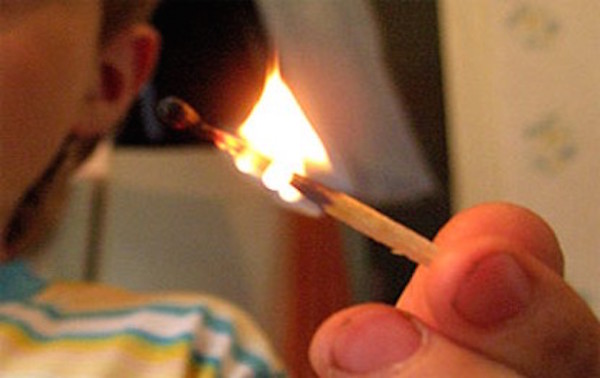 По статистике, каждый двадцатый пожар происходит в результате детской шалости или неосторожности с огнем. Баловство с огнем приводит к весьма печальным последствиям. Как правило, виноваты во всех этих шалостях, прежде всего, взрослые – родители, которые оставляют детей без присмотра в квартирах, поручают детям присматривать за топящимися печами, разрешают включать электроприборы, не прячут от них спички и не рассказывают об опасности огненных «забав». Управление по ЮАО Главного управления МЧС России по г. Москве напоминает основные правила пожарной безопасности.Что нужно делать для того, чтобы избежать пожара от детской шалости с огнем:- не оставляйте спички в доступном для детей месте, следите, чтобы дети не разжигали костры;- не поручайте детям разжигать печи, газовые плиты, самостоятельно включать электробытовые приборы;- не оставляйте детей без присмотра взрослых;- научите ребенка правильным действиям при пожаре.При обнаружении пожара или признака горения (задымления, запаха гари и т.п.) ребенок любого возраста должен немедленно покинуть помещение, сообщить о пожаре взрослым или на телефон пожарно-спасательной службы «101».Очень важно, чтобы дети запомнили эти советы. Личным примером учите детей соблюдению правил пожарной безопасности.